Smlouva o dílouzavřená podle § 2586 a násl. zák. č. 89/2012 Sb., občanský zákoníkSmluvní stranySmluvní strany se dohodly na následujícím:Předmět smlouvyPředmětem plnění této smlouvy je povinnost zhotovitele dodat a nainstalovat: interaktivní projektory (3 ks) s interaktivními snímače (3 ks). A dále 2 ks nové keramické tabule na pylonech a 3 ks držáků projektorů na tabule. To vše samozřejmě spolu s instalací, kabeláží, prací“. Zhotovitel dokončí dílo nejpozději do 22. 8. 2023.Místy plnění předmětu smlouvy je Základní škola, Uherské Hradiště, Sportovní 777, příspěvková organizace.Povinnosti objednatele Objednatel umožní přístup zhotoviteli do prostor se zařízeními AV techniky tak, aby dílo mohlo být provedeno. Přístup bude umožněn v režimu uvedeném v článku IV.Povinnosti zhotoviteleZhotovitel je povinen zajistit dodržování obecně závazných právních předpisů, zejména předpisů o požární ochraně a bezpečnosti a ochraně zdraví při práci, ekologických a hygienických předpisů. Zhotovitel je povinen zajistit proškolení pracovníků v oblasti bezpečnosti a ochrany zdraví při práci a požární ochrany.Práce budou probíhat v pracovních dnech v časech mezi 8:00 a 16:00.  Přesný harmonogram prací v jednotlivých prostorech (učebnách) bude přizpůsoben provozu těchto prostor a bude dopředu odsouhlasen kontaktní osobou. Cena za provedení opravyCena za provedení díla je stanovena dohodou smluvních stran na základě výsledku výběrového řízení jako cena pevná a nepřekročitelná. Cena za jednotlivé položky (zařízení, práce) je uvedena v nabídce v příloze č. 1. Cena celkem je tedy stanovena ve výši 246 415,- Kč včetně DPH.Platební podmínkyCenu za dílo podle článku I. se zavazuje objednatel uhradit na základě faktury vystavené zhotovitelem se splatností 14 dnů od doručení objednateli, jejíž přílohou bude předávací protokol potvrzený zástupcem objednatele, kde objednatel potvrdí, že dílo bylo provedeno a celý systém pracuje bez vad.Faktura vystavená zhotovitelem musí obsahovat veškeré náležitosti daňového dokladu stanovené právními předpisy a dále číslo smlouvy objednatele vyznačené v jejím záhlaví. Faktura je uhrazena dnem odepsání fakturované částky z účtu objednatele ve prospěch účtu zhotovitele uvedeného na faktuře.Pokud faktura nebude mít sjednané náležitosti podle této smlouvy, nebo bude-li obsahovat nesprávné údaje, nebo nebude-li k faktuře doložena požadovaná příloha, je objednatel oprávněn fakturu vrátit se zdůvodněním zhotoviteli k doplnění nebo novému vystavení. Lhůta splatnosti počíná běžet v celé sjednané délce až dnem doručení doplněné nebo nově vystavené faktury obsahující všechny správné údaje a náležitosti dle této smlouvy objednateli.Cenové ujednání a sankcePro případ prodlení zhotovitele s řádným a včasným provedením díla dle článku I., je zhotovitel povinen poskytnout slevu ve výši 0,05 % z dohodnuté celkové ceny za provedení díla bez DPH za každý den prodlení.V případě prodlení s úhradou peněžitého závazku jsou smluvní strany oprávněny požadovat úrok z prodlení ve výši stanovené nařízením vlády č. 351/2013 Sb.Odpovědnost za újmu na jmění (škodu)Zhotovitel je odpovědný za vzniklou škodu, kterou způsobil sám nebo jeho pracovník objednateli nebo třetí osobě porušením zákonné povinnosti, smluvní povinnosti nebo porušením zásad dobrých mravů.Zhotovitel se zavazuje, bude-li to možné a účelné, k náhradě škody uvedením do předešlého stavu. Možnost a účelnost náhrady škody uvedením do předešlého stavu posoudí objednatel a bez zbytečného odkladu rozhodne o náhradě škody buďto uvedením do předešlého stavu, přičemž současně stanoví způsob uvedení do předešlého stavu nebo o peněžní náhradě škody.Jestliže objednatel jako poškozená strana musel vynaložit náklady v důsledku porušení zákonných nebo smluvních povinností zhotovitele nebo v důsledku porušení zásad dobrých mravů zhotovitelem (na odstranění či zmírnění takto vzniklých následků), zahrnují se tyto náklady do škody a zhotoviteli jako povinné osobě vzniká povinnost i k jejich náhradě.Zhotovitel výslovně prohlašuje, že má sjednáno pojištění odpovědnosti za újmu způsobenou zhotovitelem třetí osobě v souvislosti s činností zhotovitele, které se vztahuje i na pojištění odpovědnosti za újmu způsobenou vadou výrobku a vadou vykonané práce, která se projeví po jejím předání, a to v souvislosti s činností zhotovitele. Minimální výše pojistné částky musí činit 5 mil. Kč.Záruka za jakostZhotovitel poskytuje na dílo uvedené v článku I. této smlouvy, záruku za jakost 
na projektory 60 měsíců, interaktivní snímače a ostatní 24 měsíců.Objednatel je v záruční době povinen bez zbytečného odkladu po zjištění vady oznámit vadu zhotoviteli na adresu Mikšíčkova 1129/44, 615 00 Brno, e-mailem petra.engelova@engel.sro.cz nebo telefonicky +420 608 608 686V reklamaci musí být vada popsána nebo musí být uvedeno, jak se projevuje. Reklamované vady se zhotovitel zavazuje odstranit bezplatně bez zbytečného odkladu po obdržení reklamace, nejpozději do 30 dnů, pokud nebude dohodnuto jinak.V případě, že zhotovitel nebude schopen či ochoten odstranit reklamované vady a to ani v přiměřené dodatečné lhůtě poskytnuté objednatelem, je objednatel oprávněn nechat odstranit vady jinou odborně způsobilou osobou na náklady zhotovitele, aniž by tím došlo k narušení záruky za jakost. Odstoupení od smlouvyKaždá ze smluvních stran je oprávněna odstoupit od smlouvy v těchto případech:Objednatel je oprávněn odstoupit od smlouvy v případě podstatného porušení povinnosti ze strany zhotovitele, kterým je prodlení zhotovitele se splněním předmětu této smlouvy překračující 14 dní.Zhotovitel je oprávněn odstoupit od smlouvy v případě podstatného porušení povinnosti ze strany objednatele, kterým je prodlení objednatele s úhradou ceny za dílo překračující 14 dní po marném uplynutí dodatečné lhůty k nápravě poskytnuté objednateli zhotovitelem v písemné upomínce (urgenci) doručené objednateli. Odstoupením od smlouvy smlouva zaniká dnem doručení písemného projevu vůle odstoupit od smlouvy druhé smluvní straně.Závěrečná ujednáníPrávní vztahy touto smlouvou výslovně neupravené se řídí českými obecně závaznými právními předpisy, zejména občanským zákoníkem. Zhotovitel bere na vědomí, že je podle § 2 písm. e) zákona č. 320/2001 Sb., o finanční kontrole ve veřejné správě a o změně některých zákonů (zákon o finanční kontrole), ve znění pozdějších předpisů, osobou povinnou spolupůsobit při výkonu finanční kontroly prováděné v souvislosti s úhradou zboží nebo služeb z veřejných výdajů.Zhotovitel vyslovuje souhlas s tím, že objednatel v rámci transparentnosti tuto smlouvu a veškeré její přílohy a dodatky zveřejní způsobem umožňující nepřetržitý vzdálený přístup (zejm.  profil zadavatele a internetové stránky objednatele).Tato smlouva může být měněna pouze formou písemných vzestupně číslovaných dodatků této smlouvy podepsaných oběma smluvními stranami.Tato smlouva je vyhotovena ve třech stejnopisech, z nichž dva obdrží objednatel a jeden zhotovitel.Tato smlouva nabývá platnosti a účinnosti dnem podpisu oběma smluvními stranami. V Uherském Hradišti dne 10. 7. 2023			V Brně dne 10. 07. 2023   …………………………..............................	…………………………………………………….                          objednatel    	   zhotovitel                 Mgr. Milan Melichárek,                                                               Ivo Engel             ředitel ZŠ UH Sportovní	jednatel firmy ENGEL s.r.o.	             			   	N – 02062023 – Základní škola Sportovní Uherské HradištěDobrý den, dovoluji si Vám zaslat cenovou nabídku 1 x Interaktivní projektor s dotekem prstu Vivitek DH772 UST + CZ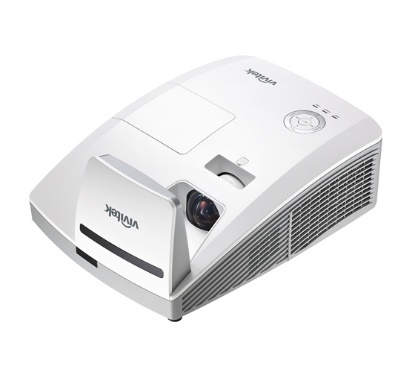 svítivost 3800 ANSIrozlišení Full HD 1920 x 1080 obraz o úhlopříčce  z cca brání nechtěným stínům a nesvítí vyučujícím do očíminimalizované svícení do zadUltrakrátká projekční vzdálenostKontrast 28 000 : 1Životnost lampy 5 000 / 12 000 hodin (normal/eko režim)Repro 2 x 10W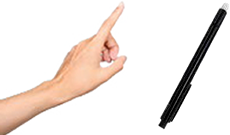 Senzor E3 interaktivní senzor pro ovládání interaktivity perem i prstemmultidotyk pro až 10 osob (musí to umět program v PC – Windows 10)automatická kalibraceCena projektoru je                                               37 790,- Kč včetně DPH/kusCena za 3ks projektoru		                    113 370,- Kč včetně DPHCena interaktivního snímače do setu                    2 200,- Kč včetně DPH/kus (zvýhodněná cena k projektoru)Cena za 3ks snímače       			          6 600,- Kč včetně DPHCena držáku projektoru                                         2 420,- Kč včetně DPH/kusCena za 3ks držáky 			           7 260,- Kč včetně DPH(místnost by měla být zatemněna , aby správně fungoval projektor i dotyk prstu)Pylonová tabule S (single ) Triptych 400x120cmPylonová třídílná tabule (s křídly) sendvičového typupřírodně eloxovaný hliníkový rám se zaoblenými plastovými rohy. Výška pylonových sloupů 300 cmKombinace povrchů ZBBBZCena tabule je 					36.905,- Kč včetně DPH/kusCena za 2ks celkem				73.810,- Kč včetně DPH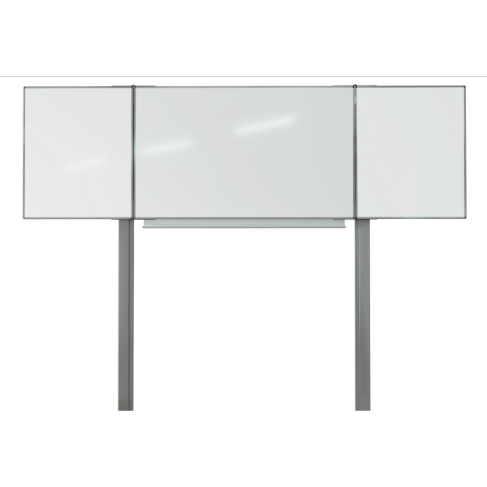 Instalace speciální rameno pro uchycení projektoru k posuvnému systému tabulepříp.demontážpotřebná kabeláž v délce do 10mdržák čidla, dovažky tabulípráce technikůdopravaCena položky instalace je 			15 125,- Kč včetně DPH/ksCena za 3ks 					45 375,- Kč včetně DPHSoftware : software je multilicenční a je možné ho nahrát do všech PC na škole v domácnosti atd v rámci školy. Součástí je 50 Flash animací, kde je možné si animaci upravit dle výuky. Software je zdarma k projektoru Celková cena zakázky činí 246 415,- Kč s DPHZhotovitelZhotovitelZhotovitelZhotovitelZhotovitelZhotovitelZhotovitelZhotovitelZhotovitelZhotovitelZhotovitelZhotovitelObjednatelObjednatelObjednatelObjednatelObjednatelObjednatelObjednatelObjednatelObjednatelObjednatelObjednatelObjednatelObjednatelČ. smlouvy  Č. smlouvy  ENGEL s.r.o.ENGEL s.r.o.ENGEL s.r.o.ENGEL s.r.o.ENGEL s.r.o.ENGEL s.r.o.ENGEL s.r.o.ENGEL s.r.o.ENGEL s.r.o.ENGEL s.r.o.ENGEL s.r.o.ENGEL s.r.o.Název organizaceNázev organizaceNázev organizaceNázev organizaceNázev organizaceNázev organizaceNázev organizaceNázev organizaceNázev organizaceNázev organizaceNázev organizaceNázev organizaceNázev organizaceSe sídlemMikšíčkova 1129/44Mikšíčkova 1129/44Mikšíčkova 1129/44Mikšíčkova 1129/44Mikšíčkova 1129/44Mikšíčkova 1129/44Mikšíčkova 1129/44Mikšíčkova 1129/44Mikšíčkova 1129/44Mikšíčkova 1129/44Mikšíčkova 1129/44Se sídlem Se sídlem Sportovní 777Sportovní 777Sportovní 777Sportovní 777Sportovní 777Sportovní 777Sportovní 777Sportovní 777Sportovní 777Sportovní 777Sportovní 777PSČ615 00 Brno615 00 Brno615 00 Brno615 00 Brno615 00 Brno615 00 Brno615 00 Brno615 00 Brno615 00 Brno615 00 Brno615 00 BrnoPSČPSČ686 01  Uherské Hradiště686 01  Uherské Hradiště686 01  Uherské Hradiště686 01  Uherské Hradiště686 01  Uherské Hradiště686 01  Uherské Hradiště686 01  Uherské Hradiště686 01  Uherské Hradiště686 01  Uherské Hradiště686 01  Uherské Hradiště686 01  Uherské HradištěJejímž jménem jednáIvo EngelIvo EngelIvo EngelIvo EngelIvo EngelIvo EngelIvo EngelIvo EngelIvo EngelIvo EngelIvo EngelJejímž jménem jednáJejímž jménem jednáMgr. Milan MelichárekMgr. Milan MelichárekMgr. Milan MelichárekMgr. Milan MelichárekMgr. Milan MelichárekMgr. Milan MelichárekMgr. Milan MelichárekMgr. Milan MelichárekMgr. Milan MelichárekMgr. Milan MelichárekMgr. Milan MelichárekFunkcejednateljednateljednateljednateljednateljednateljednateljednateljednateljednateljednatelFunkceFunkceŘeditel školyŘeditel školyŘeditel školyŘeditel školyŘeditel školyŘeditel školyŘeditel školyŘeditel školyŘeditel školyŘeditel školyŘeditel školyIČ4697972746979727469797274697972746979727469797274697972746979727469797274697972746979727IČIČ704 35 651704 35 651704 35 651704 35 651704 35 651704 35 651704 35 651704 35 651704 35 651704 35 651704 35 651DIČCZ46979727CZ46979727CZ46979727CZ46979727CZ46979727CZ46979727CZ46979727CZ46979727CZ46979727CZ46979727CZ46979727DIČDIČCZ 704 35 651CZ 704 35 651CZ 704 35 651CZ 704 35 651CZ 704 35 651CZ 704 35 651CZ 704 35 651CZ 704 35 651CZ 704 35 651CZ 704 35 651CZ 704 35 651Zapsanáv ORvedeném Krajským soudem v Brně oddíl C, vložka 8028vedeném Krajským soudem v Brně oddíl C, vložka 8028vedeném Krajským soudem v Brně oddíl C, vložka 8028vedeném Krajským soudem v Brně oddíl C, vložka 8028vedeném Krajským soudem v Brně oddíl C, vložka 8028vedeném Krajským soudem v Brně oddíl C, vložka 8028vedeném Krajským soudem v Brně oddíl C, vložka 8028vedeném Krajským soudem v Brně oddíl C, vložka 8028vedeném Krajským soudem v Brně oddíl C, vložka 8028vedeném Krajským soudem v Brně oddíl C, vložka 8028vedeném Krajským soudem v Brně oddíl C, vložka 8028vedeném Krajským obchodním soudem v Brně, oddíl Pr, vložka 172vedeném Krajským obchodním soudem v Brně, oddíl Pr, vložka 172vedeném Krajským obchodním soudem v Brně, oddíl Pr, vložka 172vedeném Krajským obchodním soudem v Brně, oddíl Pr, vložka 172vedeném Krajským obchodním soudem v Brně, oddíl Pr, vložka 172vedeném Krajským obchodním soudem v Brně, oddíl Pr, vložka 172vedeném Krajským obchodním soudem v Brně, oddíl Pr, vložka 172vedeném Krajským obchodním soudem v Brně, oddíl Pr, vložka 172vedeném Krajským obchodním soudem v Brně, oddíl Pr, vložka 172vedeném Krajským obchodním soudem v Brně, oddíl Pr, vložka 172vedeném Krajským obchodním soudem v Brně, oddíl Pr, vložka 172Kontaktní osoba/yPetra EngelováPetra EngelováPetra EngelováPetra EngelováPetra EngelováPetra EngelováPetra EngelováPetra EngelováPetra EngelováPetra EngelováPetra EngelováKontaktní osoba/yKontaktní osoba/yMgr. Milan MelichárekMgr. Milan MelichárekMgr. Milan MelichárekMgr. Milan MelichárekMgr. Milan MelichárekMgr. Milan MelichárekMgr. Milan MelichárekMgr. Milan MelichárekMgr. Milan MelichárekMgr. Milan MelichárekMgr. Milan MelichárekFunkceObchodní zástupceObchodní zástupceObchodní zástupceObchodní zástupceObchodní zástupceObchodní zástupceObchodní zástupceObchodní zástupceObchodní zástupceObchodní zástupceObchodní zástupceFunkceFunkceŘeditel školyŘeditel školyŘeditel školyŘeditel školyŘeditel školyŘeditel školyŘeditel školyŘeditel školyŘeditel školyŘeditel školyŘeditel školyTel.+420 608608686+420 608608686+420 608608686+420 608608686+420 608608686+420 608608686+420 608608686+420 608608686+420 608608686+420 608608686+420 608608686Tel.Tel.+420 605 203 060+420 605 203 060+420 605 203 060+420 605 203 060+420 605 203 060+420 605 203 060+420 605 203 060+420 605 203 060+420 605 203 060+420 605 203 060+420 605 203 060E-mailPetra.engelova@engel.sro.czPetra.engelova@engel.sro.czPetra.engelova@engel.sro.czPetra.engelova@engel.sro.czPetra.engelova@engel.sro.czPetra.engelova@engel.sro.czPetra.engelova@engel.sro.czPetra.engelova@engel.sro.czPetra.engelova@engel.sro.czPetra.engelova@engel.sro.czPetra.engelova@engel.sro.czE-mailE-mailmelicharek@zsuhsportovni.czmelicharek@zsuhsportovni.czmelicharek@zsuhsportovni.czmelicharek@zsuhsportovni.czmelicharek@zsuhsportovni.czmelicharek@zsuhsportovni.czmelicharek@zsuhsportovni.czmelicharek@zsuhsportovni.czmelicharek@zsuhsportovni.czmelicharek@zsuhsportovni.czmelicharek@zsuhsportovni.czFaxFaxFaxBank. spojení1867541621/01001867541621/01001867541621/01001867541621/01001867541621/01001867541621/01001867541621/01001867541621/01001867541621/01001867541621/01001867541621/0100Bank. spojeníBank. spojení1545312359/08001545312359/08001545312359/08001545312359/08001545312359/08001545312359/08001545312359/08001545312359/08001545312359/08001545312359/08001545312359/0800